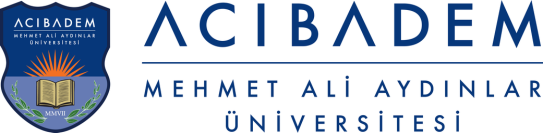 ACU SN:..........HİZMET ALIMI SÖZLEŞMESİMADDE 1: TARAFLARBir taraftan İçerenköy Mah. Kayışdağı Cad. No:32 34752 Ataşehir/İSTANBUL adresinde mukim		ACIBADEM MEHMET ALİ AYDINLAR ÜNİVERSİTESİ  	(Kozyatağı Vergi Dairesi – 005 052 1966 Vergi Numarası)		(Bundan böyle "ACIBADEM" olarak anılacaktır),diğer taraftan ............................................................................ adresinde mukim.....................................................................(Bundan böyle “SİGORTACI” olarak anılacaktır), aşağıdaki hüküm ve esaslar dahilinde işbu Sözleşmeyi (Bundan böyle “Sözleşme” olarak anılacaktır.) kabul etmişlerdir. Bu Sözleşmede, ACIBADEM ve SİGORTACI terimleri yalnız başına kullanıldıkları yerlerde “Taraf”, birlikte kullanıldıkları yerlerde “Taraflar” olarak anılırlar.İşbu Sözleşme ya da herhangi bir eki, Tarafların karşılıklı yazılı mutabakatı olmadan değiştirilemez veya tadil edilemez.  Bu Sözleşme hükümlerinden herhangi bir feragat her iki Tarafça imzalanmadıkça ve yazılı olarak yapılmadıkça geçerli ve bağlayıcı olmaz. Bu Sözleşme ve onun ilgili Ekleri, taraflar arasında varılan anlaşmanın tamamını oluşturur ve taraflar arasında bu teklif ile ilgili daha önce yapılmış diğer tüm haberleşme, kontrat, yazılı veya sözlü teklifin yerine geçer.MADDE 2: SÖZLEŞMENİN KONUSUİşbu Sözleşme'nin konusu, SİGORTACI tarafından, ACIBADEM’e ihale dokümanını oluşturan belgeler içerisinde yer alan Teknik Şartname ve İdari Şartnamelere uygun olarak, şartnamelerde belirlenen risklerinin sigorta edilmesine, bu amaçla yapılacak ödeme ve hizmetin ifasına ilişkin usul ve koşulların belirlenmesidir. MADDE 3: TARAFLARIN YÜKÜMLÜLÜKLERİ3.1. SİGORTACI, Teknik Şartname’de kapsam ve teminat tutarları belirtilen risklerin tümünü sunmuş olduğu prim ödeme teklifi ve koşulları doğrultusunda, Türk Ticaret Kanunu’nun sigorta hukuku hükümlerine ve ilgili sigortacılık mevzuatına uygun olarak sözleşme süresince sigorta edecek, riskin gerçekleşmesinden doğan zarar ve bedeli ödeyecektir. SİGORTACI’nın tazmin sorumluluğu Sözleşme’nin yürürlüğe girmesi ile başlar. 3.2. SİGORTACI Sözleşme’nin imzalanmasından önce, Sözleşme konusu rizikolar ile ilgili yeterli ve gerekli bilgiyi aldığını, koşulları değerlendirdiğini, teklifini buna göre sunmuş olduğunu kabul ve beyan etmektedir. SİGORTACI, Sözleşme’nin imzalanmasından sonra, riskin genişlediği, yeni risk koşullarının oluştuğu gerekçesi ile ilave prim ödemesi ya da herhangi bir ad altında ek ödeme talep edemez. ACIBADEM de prime esas olacak risklerle ilgili SİGORTACI’yı doğru bir şekilde bilgilendirdiğini kabul ve taahhüt etmektedir. 3.3. SİGORTACI, Sözleşme’nin imzalanması ile birlikte, Sigorta ACIBADEM’e karşı kanuni aydınlatma yükümlülüğünü yerine getirmeyi, ACIBADEM’in risklerinin gerçekleşmesi ile ilgili özel olarak dikkat etmesi gereken hükümleri ve gelişmelere bağlı bildirim yükümlülüklerini eksiksiz, zamanında ve tam bir şekilde yerine getirmeyi kabul ve taahhüt etmektedir. 3.4. SİGORTACI her bir risk konusu için, söz konusu riskin teminat altına alınmasına ilişkin koşul ve sınırları içeren poliçe düzenleyerek ACIBADEM’e ibraz edecektir. Poliçenin düzenlenmesinde gecikilmesi sebebiyle bir zararın doğması ve/veya ACIBADEM tarafından bu zararın ödenmek zorunda kalınması halinde SİGORTACI bu zararı tazminle yükümlüdür.MADDE 4: ÖDEMELERÖdemeler poliçede belirtilmiş olan şekilde 1’i (biri) peşin olmak üzere 5 (beş) taksit halinde ilgili ayın son günü içerisinde yapılacaktır. Ödeme gününün hafta sonu ve/veya tatile gelmesi halinde ise takip eden ilk iş gününde ödeme gerçekleştirilecektir.Ödemeler SİGORTACI’nın banka hesabına banka havale/EFT yoluyla yapılacaktır.MADDE 5: ZORUNLU NEDENLERTaraflar, işbu Sözleşme’den doğan yükümlülüklerini doğal afetler, genel grev, genel salgın hastalık ve seferberlik hali ile sınırlı olan mücbir sebeplerden dolayı yerine getirememesi durumunda Sözleşme’yi tek taraflı feshedebilir. Böyle bir durumun varlığı halinde, otuz (30) gün boyunca işbu Sözleşme’nin ifası kapsamında yükümlülüklerini yerine getirmeyen Taraf temerrüde düşmüş sayılmayacaktır.Bu sebeplerin geçerli olması için, ilgili sebeplerin taahhüdün yerine getirilmesine engel nitelikte olması ve Taraflar’dan kaynaklanmamış olması, Taraflar’ın bu engeli ortadan kaldırmaya gücü yetmemesi gerekir; mücbir sebeplerin yerine geldiği tarihi izleyen en geç 1 (bir) hafta içerisinde Taraflar’ın yazılı olarak bildirimde bulunması ve bu durumun yetkili merciler tarafından belgelendirilmesi zorunludur. Bu durumun 30 (otuz) günü geçmesi halinde Acıbadem o güne kadar teslim edilen malların bedelini ödemek veya malları iade etmek şartı ile Sözleşme’yi fesih etmek ve o güne kadar ödemiş olduğu tutarların iadesini isteme hakkına sahiptir.MADDE 6: GİZLİLİK6.1. Taraflar’ın her biri Sözleşme dolayısı ile diğer Taraf’tan edinmiş oldukları her türlü bilgi ve belgeyi  gizli bilgi ve ticari sır olarak kabul etmeyi, karşı Taraf’ın yazılı izni olmadan, kanuni zorunluluklar hariç hiçbir kişi, kurum ve kuruluşla paylaşmamayı, çalışanlarının da bu yükümlülüklere aynen riayet etmesini sağlayacağını peşinen kabul ve taahhüt eder. 6.2. Bu Sözleşme dolayısıyla edinilen kişisel bilgiler ve Sözleşme’nin ifası sırasında SİGORTACI’nın ACIBADEM’den edindiği kişisel bilgiler, sadece Sözleşme’nin muhatabı olan Taraflar’ın ilgili birim yetkililerine verilmiş olup bu bilgiler üçüncü kişilere aktarılmamalı ve amacı dışında işlenmemeli, veya kullanılmamalıdır. Şu kadar ki, kanuni istisnalar (adli mercilerin talebi vs) iş bu maddenin kapsamı dışındadır. 6.3. SİGORTACI işbu Sözleşme ile edinmiş olduğu kişisel verileri mevzuata uygun şekilde muhafaza edeceğini taahhüt etmektedir.6.4. Taraflar gerek Sözleşme süresince ve gerekse Sözleşme’nin sona ermesi veya feshi halinde 6698 sayılı Kişisel Verilerin Korunması Kanunu’na bağlı kalacak olup mezkur kanun kapsamında Kişisel Veri niteliği taşıyan her türlü bilgiyi, işlenmesini gerektiren amaçların ortadan kalkmasını takiben silecek, yok edecek veya anonimleştirecektir. Taraflar ilgili silme, yok etme ve/veya anonimleşme işlemini gerçekleştirdikten sonra ilgili işleme yönelik olarak diğer Tarafı yazılı olarak bilgilendirmede bulunacaktır.6.5. SİGORTACI, yürürlükteki her türlü rüşvetle mücadele kanununa ve bir nüshası buraya Ek-3 Rüşvet ve Yolsuzlukla Mücadele Eki olarak eklenmiş ve burada referans yoluyla da yer verilmiş olan ACIBADEM’in Rüşvet ve Yolsuzlukla Mücadele Prosedürü’nde belirtilmiş bulunan rüşvetle mücadele şartlarını kabul ve bunlara bağlılığını taahhüt etmiş olur.MADDE 7: LOGO VE TELİF HAKLARISİGORTACI, ACIBADEM’in yazılı onayı olmaksızın ACIBADEM’in ismini, logosunu reklam ya da benzeri bir amaçla tanıtımlarında veya referans listesinde kullanamaz.  MADDE 8: VERGİ, RESİM VE HARÇLARBu Sözleşme’nin imzalanması nedeni ile ortaya çıkabilecek damga vergisi dahil her türlü vergi, resim, harç vs. masrafları SİGORTACI’ya ait olacaktır.MADDE 9: FERAGAT SAYILMAMAACIBADEM’in bu Sözleşme’den doğan hak, yetki ve imtiyazı kullanmaması ya da kullanmakta gecikmesi bu hak, yetki ve imtiyazdan feragat ettiği anlamına gelmeyeceği gibi, bir hak, yetki ve imtiyazın tek başına ya da kısmen kullanılması onun daha sonra kullanılmasını ya da başka bir hak, yetki ve imtiyazın kullanılmasını engellemez.MADDE 10: SÖZLEŞME’NİN FESHİSİGORTACI’nın bu Sözleşme’de belirtilen yükümlülüklerin tamamını ve/veya bir kısmını hiç veya gereği gibi yerine getirmemesi halinde ACIBADEM, Sözleşme’yi herhangi bir bildirim yapmasına gerek olmaksızın derhal feshetme ve cezai şart olarak SİGORTACI’nın ACIBADEM ile ilgili her türlü alacağına el koyarak, teminatını nakde çevirme hakkına sahiptir. SİGORTACI’nın alacak ve teminatları ACIBADEM’in uğradığı maddi kayıpları karşılamaması halinde SİGORTACI bu zararı ayrıca tazmin etmeyi kabul, beyan ve taahhüt eder.MADDE 11: SÖZLEŞME’NİN DEVRİSİGORTACI bu Sözleşme’den doğan hak ve yükümlülüklerini Acıbadem’in yazılı onayı alınmadan hiçbir suretle başkasına devredemez. ACIBADEM,  işbu Sözleşme’yi kısmen veya tamamen kendi hakim veya bağlı şirketlerden herhangi birisine devir veya temlik etme hakkını haizdir.MADDE 12: DELİL SÖZLEŞMESİİşbu Sözleşme’nin yürütülmesi, yorumlanması veya doğacak her türlü ihtilaflarda Taraflar  ACIBADEM’in defter ve evrak ve bilgisayar kayıtlarının ve tespitlerinin HMK’nın 193. maddesi gereğince münhasır delil teşkil edeceğini, bunlara karşı her türlü itiraz  hakkından feragat ettiğini  ve ACIBADEM’in bu kayıtlarının  kat’i delil oluşturacağını karşılıklı olarak kabul beyan ve taahhüt ederler.MADDE 13: BİLDİRİMLERTaraflar, Sözleşme’de gösterilen adreslerinin kanunî ikametgâhları olduğunu, bu adreslerindeki değişikliğin ancak karşı Taraf’a yazılı olarak bildirilmesi halinde geçerlilik kazanacağını, işbu Sözleşme’den kaynaklanacak herhangi bir konuda Taraflar’ın bu adreslere Noter veya adli mercilerce yapılacak tebligatların kendilerine yapılmış sayılacağını ve haklarında Tebligat Kanunu hükümleri gereği geçerli bir tebligatın sonuçlarını doğuracağını kabul ederler. Kanuni ikametgâh ancak yazılı bildirimlerle değişecektir.Taraflar arasında elektronik posta ile yapılan karşılıklı tüm yazışmalar Taraflar arasında bağlayıcı olup yazılı Sözleşmenin tüm sonuçlarını doğuracaktır ve ilgili elektronik posta yazışmaları bu Sözleşme’nin ayrılmaz birer parçasıdır.	ACIBADEM’e gönderiliyorsa:	Dikkatine: Sn. ……….	Adres: ……… 	Telefon: ………..	E-mail: …………..	SİGORTACI’ya gönderiliyorsa:	Dikkatine: Sn. Adres:...........	Telefon:	E-mail:MADDE 14: SÖZLEŞMENİN BÜTÜNLÜĞÜ VE GİZLİLİĞİSözleşme’nin herhangi bir maddesinin yasalar çerçevesinde, kanun koyucu veya herhangi bir resmi mercii ya da mahkemeler tarafından geçersiz addolunması diğer maddelerin geçerliliğini etkilemez. Tarafların her biri işbu Sözleşme dolayısı ile diğer Taraf’tan edinmiş oldukları her türlü bilgi ve belgeyi gizli bilgi ve ticari sır olarak kabul etmeyi, karşı Taraf’ın yazılı izni olmadan, kanuni zorunluluklar hariç hiçbir kişi, kurum ve kuruluşla paylaşmamayı, çalışanlarının da bu yükümlülüklere aynen riayet etmesini sağlayacağını peşinen kabul ve taahhüt eder. Bu Sözleşmenin herhangi bir nedenle sona ermesi bu maddede yer alan yükümlülüğün sona ermesi anlamına gelmez. Aksi halin vukuunda tazminat talep hakkı saklıdır.Bu Sözleşme ve onun ilgili Ekleri, Taraflar arasında varılan anlaşmanın tamamını oluşturur ve Taraflar arasında bu teklif ile ilgili daha önce yapılmış diğer tüm haberleşme, kontrat, yazılı veya sözlü teklifin yerine geçer.MADDE 15: İHTİLAFLARIN HALLİTaraflar bu Sözleşme’nin uygulanmasından ve yorumlanmasından doğacak uyumsuzlukları öncelikle kendi aralarında sulhen halletmeye gayret edeceklerdir. Sulhen halledilmeyen tüm uyuşmazlıkların hallinde İstanbul Anadolu Mahkemeleri ve İcra Daireleri yetkilidir. Bu Sözleşme’nin herhangi bir hükmü geçersiz veya uygulanmaz olduğunda, Sözleşme’nin geri kalan hükümleri tam olarak yürürlükte kalmaya ve geçerli olmaya devam eder.Bu Sözleşme’nin hiçbir hükmü Acıbadem’in Sözleşme ile sınırlandırılamayacak veya kaldırılamayacak nitelikteki yasal haklarını etkilemez.MADDE 16: SÖZLEŞMENİN SÜRESİ VE SONA ERMESİ İşbu Sözleşme 31.12.2021 tarihinde yürürlüğe girecek olup, Poliçe bitiş tarihi olan 31.12.2022 tarihine kadar geçerli olacaktır. İşbu Sözleşme bu madde de dahil olmak üzere 16 (Onaltı) madde ve aşağıdaki ekten ibarettir. Sözleşme, taraflarca …………….. tarihinde 1 (bir) nüsha olarak imzalanmıştır.Ek 1: İmza SirküleriACIBADEM MEHMET ALİ AYDINLAR	 		……………………………………….              ÜNİVERSİTESİ						